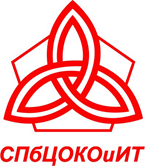 		Санкт-Петербургский центр оценки качества образования и информационных технологий (СПбЦОКОиИТ) объявляет о наборе выпускников школ на курсы по подготовке к ЕГЭ и учащихся 9 классов образовательных учреждений на курсы по подготовке к ОГЭ на 2020 - 2021 учебный год.Основной отличительной чертой подготовки к ЕГЭ/ОГЭ в ГБУ ДПО «СПбЦОКОиИТ" является то, что занятия проводят руководители и ведущие эксперты предметных комиссий ЕГЭ/ОГЭ              Санкт-Петербурга по учебным предметам. Выпускники курсов успешно сдают экзамены по выбранным предметам. Анализ результатов государственной итоговой аттестации за несколько лет показал, что средний балл выпускников курсов выше среднегородских показателей. Запись на курсы с 9 сентября 2020 г. С 09.09.2020 г. будет доступна и онлайн – регистрация.по адресу: Вознесенский пр., д. 34 Н (СПбЦОКО и ИТ) (метро Садовая, Сенная, Спасская),        с понедельника по пятницу с 11:00 до 19:00, обед 13:00-14:00.Для записи необходимо иметь при себе паспортные данные учащегося и одного из родителей.С 09.09.2020 г. будет доступна и онлайн – регистрация.    www.ege.spb.ru              Продолжительность обучения:5 месяцев:  80 ак.ч., один раз в неделю по 4 ак. ч. (октябрь – март/очно)6 месяцев:  48 ак.ч., один раз в неделю по 2 ак. ч. (октябрь-апрель/дистанционно) только русский и география3 месяца (французский язык):40 ак.ч., один раз в неделю по 4 ак. ч. (ноябрь-февраль/дистанционно)2 месяца (итоговое сочинение): 32 ак.ч., один раз в неделю по 4 ак. ч. (октябрь-ноябрь/очно)Стоимость обучения на курсах:    80 ак. ч.    38 000 руб. (оплата в 1, 2 или в 3 этапа)					  48 ак.ч.      22 800 руб. (оплата в 2 этапа)  40 ак. ч.    19 000 руб. (оплата в 1 этап)  32 ак. ч.    15 200 руб. (оплата в 1 этап)Оплата производится безналичным путем.Информация о курсах на  сайте:        www.ege.spb.ru               		 	        по тел:	   8(812) 576-34-38                   e-mail:              kurs@ege.spb.ru  РАСПИСАНИЕ ЗАНЯТИЙ (ОГЭ) / ОЧНО9 класс (2020-2021 учебный год) / 80 ак.ч. / только русский языкРАСПИСАНИЕ ЗАНЯТИЙ (ЕГЭ) / ОЧНО   11 класс (2020-2021 учебный год) / 80 ак.ч.РАСПИСАНИЕ ЗАНЯТИЙ (ЕГЭ) / ДИСТАНЦИОННО11 класс (2020-2021 учебный год) / 40 ак.ч.РАСПИСАНИЕ ЗАНЯТИЙ  ПОДГОТОВКА К НАПИСАНИЮ ИТОГОВОГО СОЧИНЕНИЯ / ОЧНО         11 класс (2020-2021 учебный год) / 32 ак.ч.РАСПИСАНИЕ ЗАНЯТИЙ (ЕГЭ) ДИСТАНЦИОННО11 класс (2020-2021 учебный год) / 48 ак.ч. (октябрь-апрель)ПредметДень недели№ группы1-ое занятиеВремяМесто проведенияРусский язык (9 класс)Понедельник34/9-РЯ19 октября17:00-20:15Вознесенский пр., 34 НДень неделиПредметГруппа1-ое занятиеВремяМесто проведенияПонедельникЛитература2-Л19.10.202017:00-20:15Вознесенский пр., 34НПонедельникМатематика3-М19.10.202017:00-20:15Вознесенский пр., 34НПонедельникРусский язык4-РЯ19.10.202017:00-20:15Миргородская ул.,16ПонедельникОбществознание5-ОБЩ19.10.202017:00-20:15Вознесенский пр., 34НПонедельникФизика  6-Ф19.10.202017:00-20:15Вознесенский пр., 34НВторникРусский язык9-РЯ20.10.202017:00-20:15Вознесенский пр., 34НВторникОбществознание10-ОБЩ20.10.202017:00-20:15Вознесенский пр., 34НВторникИстория11-И20.10.202017:00-20:15Вознесенский пр., 34НВторникХимия12-Х20.10.202017:00-20:15Вознесенский пр., 34НВторникМатематика37-М20.10.202017:00-20:15Вознесенский пр., 34НВторникБиология13-Б20.10.202017:00-20:15Вознесенский пр., 34НВторникЛитература24-Л20.10.202017:00-20:15Вознесенский пр., 34НСредаМатематика 14-М21.10.202017:00-20:15Вознесенский пр., 34НСредаОбществознание39-ОБЩ21.10.202017:00-20:15Миргородская ул.,16СредаИнформатика16-ИНФ21.10.202017:00-20:15Вознесенский пр., 34НСредаЛитература17-Л21.10.202017:00-20:15Вознесенский пр., 34НСредаХимия32-Х21.10.202017:00-20:15Вознесенский пр., 34НСредаАнглийский язык18-АЯ21.10.202017:00-20:15Вознесенский пр., 34НЧетвергОбществознание20-ОБЩ22.10.202017:00-20:15Вознесенский пр., 34НЧетвергХимия21-Х22.10.202017:00-20:15Вознесенский пр., 34НЧетвергИнформатика22-ИНФ22.10.202017:00-20:15Вознесенский пр., 34НЧетвергБиология23-Б22.10.202017:00-20:15Вознесенский пр., 34НЧетвергРусский язык25-РЯ22.10.202017:00-20:15Вознесенский пр., 34НПятницаМатематика26-М23.10.202017:00-20:15Миргородская ул.,16ПятницаАнглийский язык27-АЯ23.10.202017:00-20:15Миргородская ул.,16ПятницаИстория7-И23.10.202017:00-20:15Миргородская ул.,16ПятницаРусский язык28-РЯ23.10.202017:00-20:15Вознесенский пр., 34НПятницаЛитература29-Л23.10.202017:00-20:15Вознесенский пр., 34НПятницаБиология30-Б23.10.202017:00-20:15Вознесенский пр., 34НПятницаОбществознание31-ОБЩ23.10.202017:00-20:15Вознесенский пр., 34НПятницаФизика33-Ф23.10.202017:00-20:15Вознесенский пр., 34НСубботаОбществознание15-ОБЩ24.09.202017:00-20:15Вознесенский пр., 34НСубботаЛитература8-Л24.09.202017:00-20:15Вознесенский пр., 34НДень неделиПредметНомер группы1-ое занятиеВремяМесто проведенияВоскресеньеФранцузский язык     (ноябрь-февраль)36-ФЯ22.11.202011.00-15.00дистанционноДень неделиПредметНомер группы1-ое занятиеВремяМесто проведенияПятницаСочинение(октябрь-ноябрь)1-С2 октября17:00-20:15Миргородская ул.,16День неделиПредметГруппа1-ое занятиеВремяМесто проведенияСредаРусский язык19-РЯ(д)21.10.202017:00-20:15дистанционноПятницаГеография35-Г(д)23.10.202017:00-20:15дистанционно